Памятка родителям по обеспечению безопасности детей во время летних каникул

       С началом каникул, наших детей подстерегает повышенная опасность на дорогах, у водоёмов, в лесу, на игровых площадках, в садах, во дворах. Этому способствует погода, поездки и любопытство детей, наличие свободного времени, а главное отсутствие должного контроля со стороны взрослых. 
       Чтобы дети были отдохнувшими, здоровыми и живыми надо помнить ряд правил и условий при организации их отдыха с родителями, родственниками, друзьями (на даче, в деревне у бабушки и т. д.): 
-формируйте у детей навыки обеспечения личной безопасности; 
-проведите с детьми индивидуальные беседы, объяснив важные правила, соблюдение которых поможет сохранить жизнь; 
-решите проблему свободного времени детей; 
-помните! Поздним вечером и ночью детям и подросткам законодательно запрещено появляться на улице без сопровождения взрослых; 
-постоянно будьте в курсе, где и с кем ваш ребёнок, контролируйте место пребывания детей; 
-не разрешайте разговаривать с незнакомыми людьми. Объясните ребёнку, что он имеет полное право сказать «нет» всегда и кому угодно, если этот «кто-то» пытается причинить ему вред; 
-чтобы не стать жертвой или виновником дорожно-транспортного происшествия, обучите детей правилам дорожного движения, научите их быть предельно внимательными на дороге и в общественном транспорте; 
-проявляйте осторожность и соблюдайте все требования безопасности, находясь с детьми на игровой или спортивной площадке, в походе; 
-изучите с детьми правила езды на велосипедах, скутерах, мопедах. 

Помните! Детям, не достигшим 14 лет, запрещено управлять велосипедом на автомагистралях и приравненных к ним дорогам, а детям, не достигшим 16 лет, скутером (мопедом). 

Помните, что от природы дети беспечны и доверчивы. Внимание у детей бывает рассеянным. Поэтому, чем чаще вы напоминаете ребёнку несложные правила поведения, тем больше вероятность, что он их запомнит, и будет применять. Вы должны регулярно их напоминать. 

Сохранение жизни и здоровья детей – главная обязанность взрослых!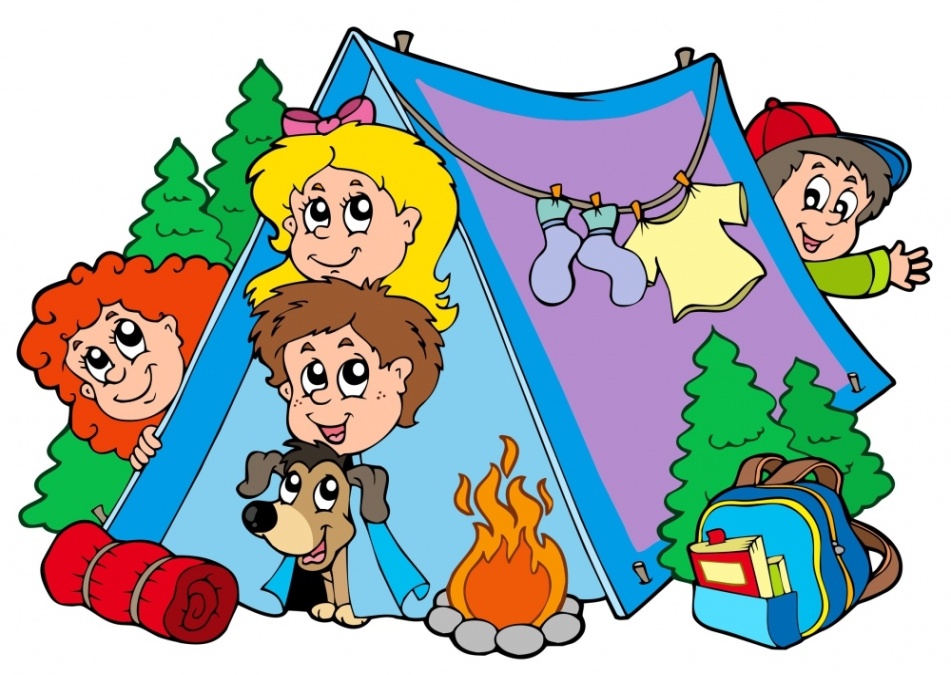 Управление образования Администрации Частинского муниципального района, 2019